  The Garage at Point VentureJUNIOR ACADEMYAGES 5-18Enroll in academy classChoose add-on programsWatch your golfer grow6 LEVELS | 12 SUBJECTS | 72 OBJECTIVESPROGRESSING JUNIORS TOWARDS PAR OR BETTER ON AND OFF THE COURSEThe Garage at Point Venture Junior Academy uses the Operation 36® framework to structure the program. It consists of Coaching, Playing, and Training programs and is designed to teach golfers to play the game from a hole out perspective.Each golfer will be issued a profile in the Operation 36® Mobile App to track progress through a 6 level curriculum that is designed to set appropriate objectives and challenge each student towards shooting par or better (score of 36) for 9 holes.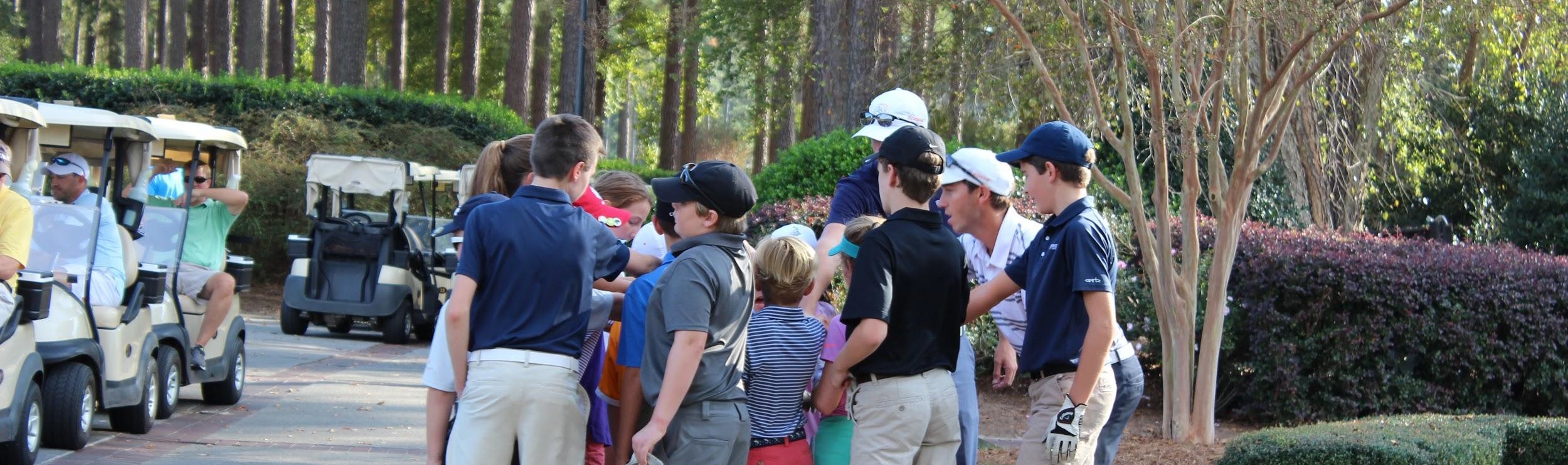 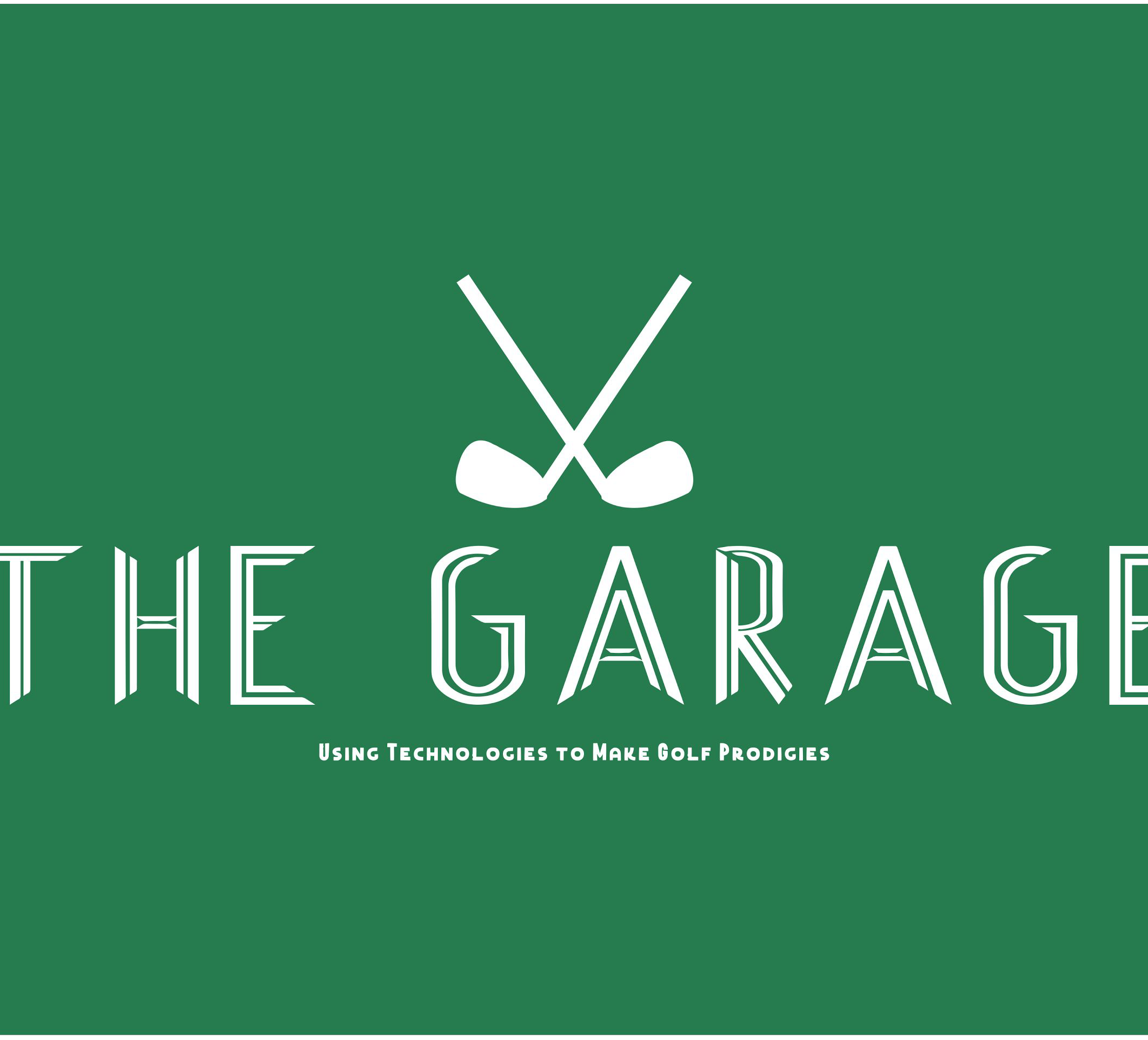 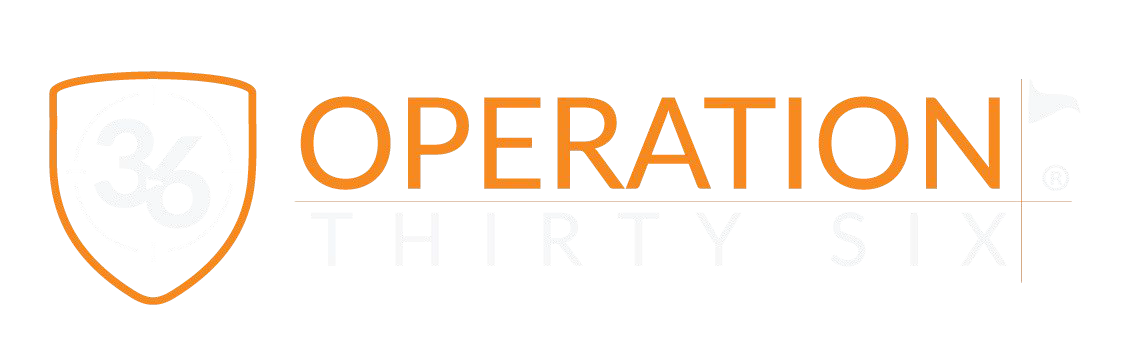 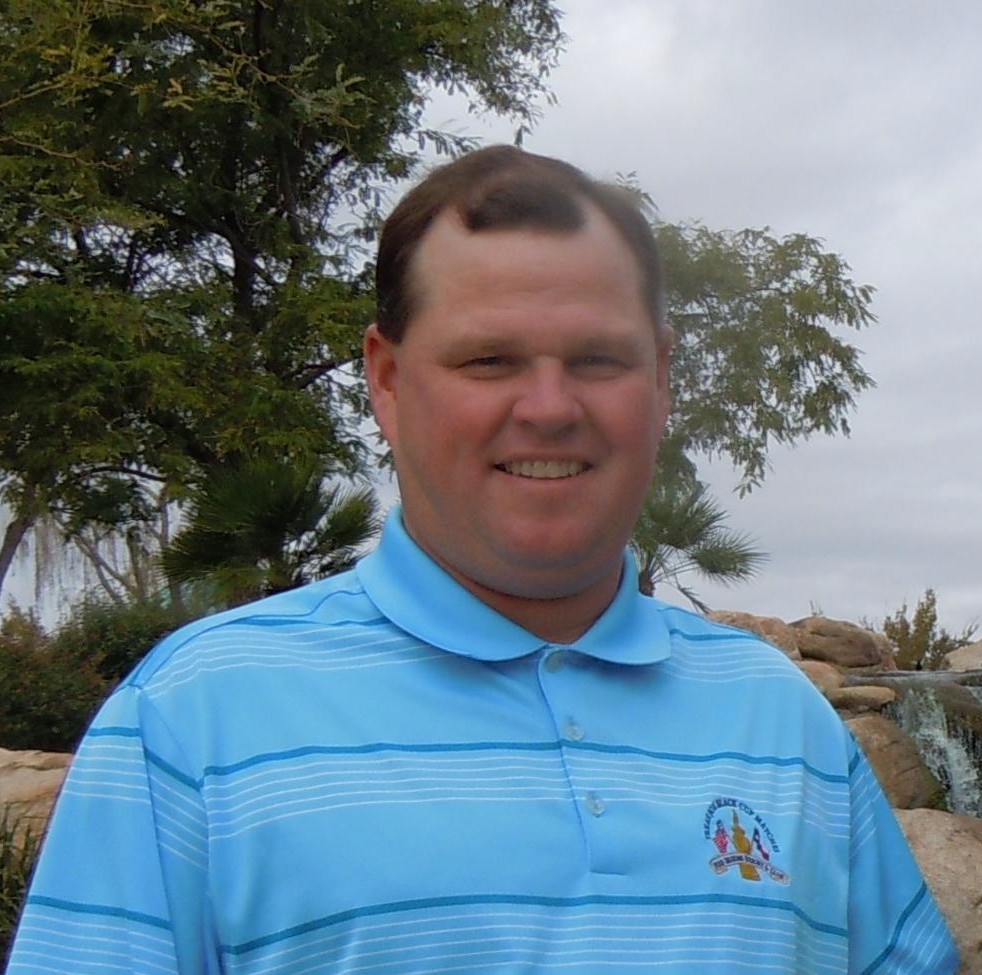 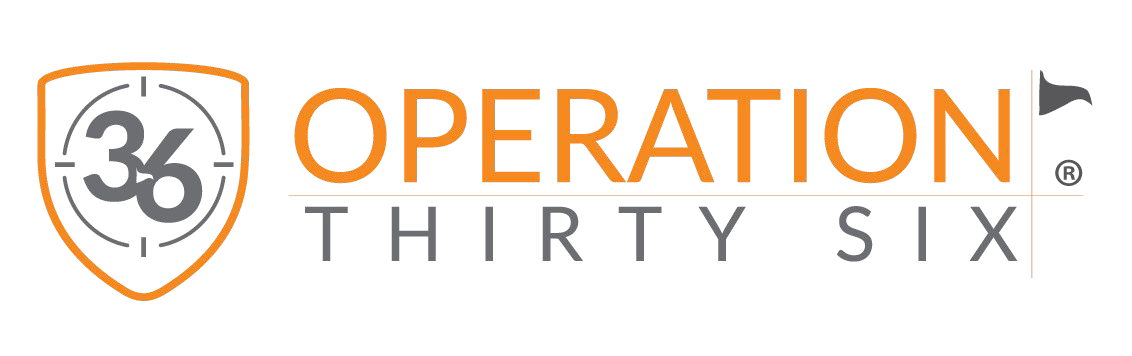 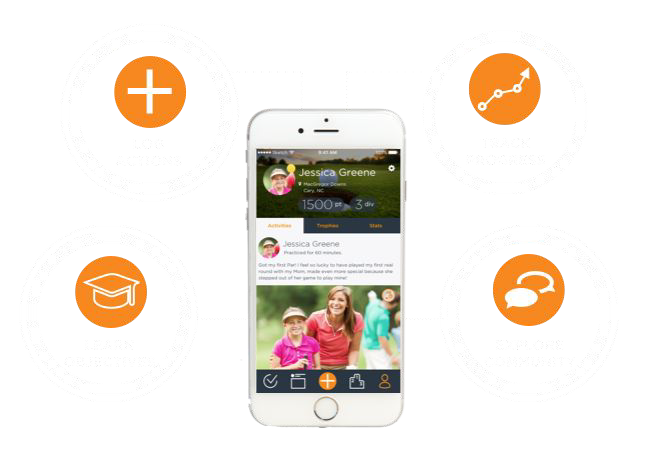 ENROLL  TODAYJUSTIN ORBIN, PGAVoted “One of America’s Best Golf Instructors”For more information please email 	Justin at	 JustinOrbin@PointVenture..comTo learn more about the Operation 36® Program & Curriculum please visit www.Operation36.GolfACADEMY CLASSES   LEARN THE GAME	Juniors will learn the game in a weekly group class where our coaches will progress students through the 6 level Operation 36® curriculum.OPERATION 36® MATCHES   TEST YOUR SKILLS	The Operation 36® Matches challenge golfers to shoot the score of 36 for 9 holes from 6 different yardage divisions on the course.SUPERVISED PRACTICE   TEST YOUR SKILLS	Golfers can accelerate skill development by training alongside a coach who sets up a structured and efficient practice session.THE GARAGE TUITION & SCHEDULE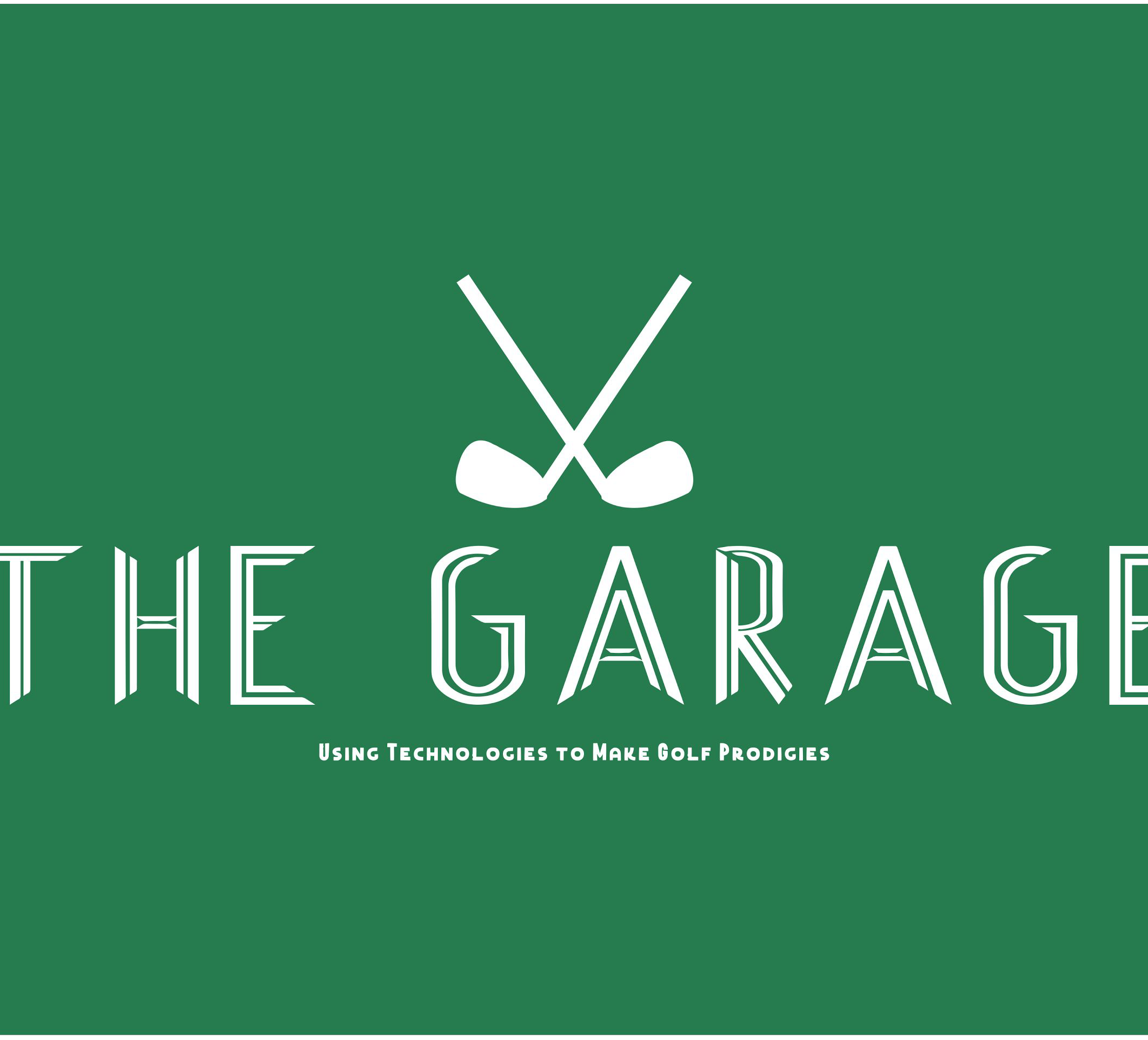 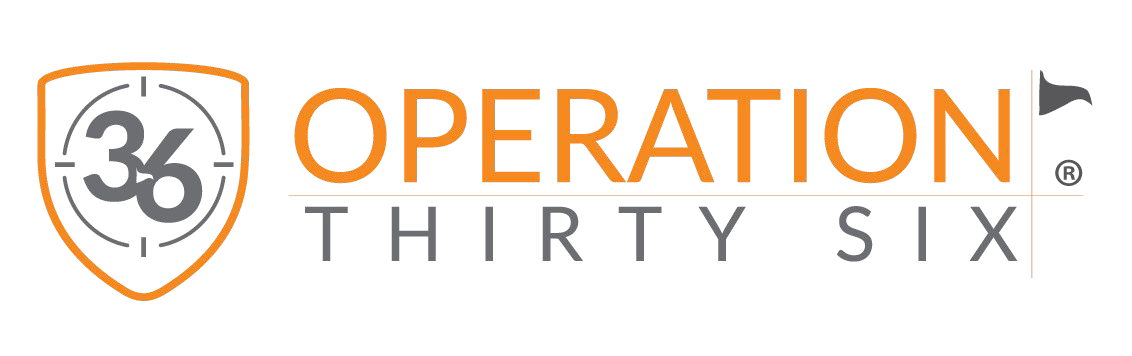 ADDITIONAL SERVICES & FEESFAMILY DISCOUNTS	All accounts are billed on the 15th  forEnrollment & Tech Fees - $99/student Op 36 Progress Bag Tag -  $30/tag30 Minute Private Lesson - $4910% off 2nd Juniors Tuition 20% Off 3rd Juniors Tuition 30% Off 4th Juniors Tuitionthe upcoming month. Payments are due on the first of the month and can be made via the Academy Web Portal. Any past due accounts may suspend enrollment.ACADEMY CLASS SCHEDULE8:1 Student to CoachExplore the dates in your juniors age group and contact coach for availability. This will be the date and time your junior attends each week throughout the entire semester and works through the Operation 36® Curriculum.OPERATION 36® MATCHESThe Operation 36® Matches provide a great experience for juniors to challenge themselves and test their skills on the course.SUPERVISED PRACTICE8:1 Student to CoachSupervised Practice runs weekly for the entire semester 	AGES 5-18	